ATILIM UNIVERSITY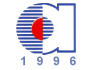 School of Civil AviationDepartment of Aviation ManagementCOMPANY SUMMER PRACTICE EVALUATION FORM1st  CopyCONFIDENTIALStudent’s name and surname 		: ……………………………………..………………………Year and student number 		: …………………………………..…………………………Company name and address		: …………………………………….…….…………………Starting and ending dates of practice	: ................................................................The activities involved in the summer practice:  ............................................................................................................................................................................................................................................................................................................................................................................................................................................................................................................................................................................................................................................Grade:	A: Excellent			Name of the Supervisor	: ...................................	B: Good				Title of the Supervisor	: ………………………..........	C: Satisfactory			Official Stamp and Signature	: …………………................	D: Unsatisfactory		Date   				: …………………….............Note: Please fill in both copies of this form, send one copy directly to the address below and retain the second copy in your files:Summer Practice Coordinator						Department of Civil Aviation ManagementAtılım Üniversitesi Kızılcaşar Köyü İncek-Gölbaşı-Ankara Tel: 0 (312) 586 80 00 Fax: 0 (312) 586 80 91ATILIM UNIVERSITYSchool of Civil AviationDepartment of Aviation ManagementCOMPANY SUMMER PRACTICE EVALUATION FORM2nd  CopyCONFIDENTIALStudent’s name and surname 		: …………………………………………………………Year and student number 		: …………………………………………………………Company name and address		: …………………………………………………………Starting and ending dates of practice	: ..........................................................The activities involved in the summer practice:  ............................................................................................................................................................................................................................................................................................................................................................................................................................................................................................................................................................................................................................................Grade: 	A: Excellent			Name of the Supervisor	: ...................................	B: Good				Title of the Supervisor	: ………………………..........	C: Satisfactory			Official Stamp and Signature	: …………………................	D: Unsatisfactory		Date   				: …………………….............Not:  It is requested that one copy of this form be filled and sent directly to the address below and then second copy retained in your files :Summer Practice Coordinator						Department of Civil Aviation ManagementAtılım Üniversitesi Kızılcaşar Köyü İncek-Gölbaşı-Ankara Tel: 0 (312) 586 80 00 Fax: 0 (312) 586 80 91PracticeDepartmentDurationInterest in JobAttendancePerformanceRemarks(weeks)GradeGradePracticeDepartmentDurationInterest in JobAttendancePerformanceRemarks(weeks)GradeGrade